О назначении должностного лица, ответственного за направление сведений в реестр лиц, уволенных в связи с утратой доверия, и исключения из него   В соответствии со статьей 15 Федерального закона от 25.12.2008г.                        № 273-ФЗ «О противодействии коррупции», руководствуясь Постановлением Правительства Российской Федерации от 05.03.2018г. № 228 «О реестре лиц, уволенных в связи с утратой доверия», Уставом сельского поселения Прибой муниципального района Безенчукский Самарской области  Назначить на территории сельского поселения Прибой муниципального района Безенчукский Самарской области должностное лицо, ответственное за направление сведений в реестр лиц, уволенных в связи утратой доверия, и исключения из него посредством направления сведений в Администрацию Губернатора Самарской – специалиста администрации сельского поселения Прибой муниципального района Безенчукский Самарской области Петраш Светлану Владимировну.Контроль за исполнением настоящего распоряжения оставляю за собой.Глава сельского поселения Прибой муниципального района Безенчукский Самарской области                                                                             В.В. ПахомовС распоряжением ознакомлена                                                           С.В. Петраш Исп. С.В. Петраш т.8(84676)43310                 АДМИНИСТРАЦИЯСЕЛЬСКОГО ПОСЕЛЕНИЯ ПРИБОЙмуниципального района БезенчукскийСамарской области446242,   п. Прибойул. Центральная, д.5тел.:43-3-10      факс:43-3-45АДМИНИСТРАЦИЯСЕЛЬСКОГО ПОСЕЛЕНИЯ ПРИБОЙмуниципального района БезенчукскийСамарской области446242,   п. Прибойул. Центральная, д.5тел.:43-3-10      факс:43-3-45                            п. Прибой                            п. Прибой              РАСПОРЯЖЕНИЕ              РАСПОРЯЖЕНИЕот 12.04.2019 г._________________  № 16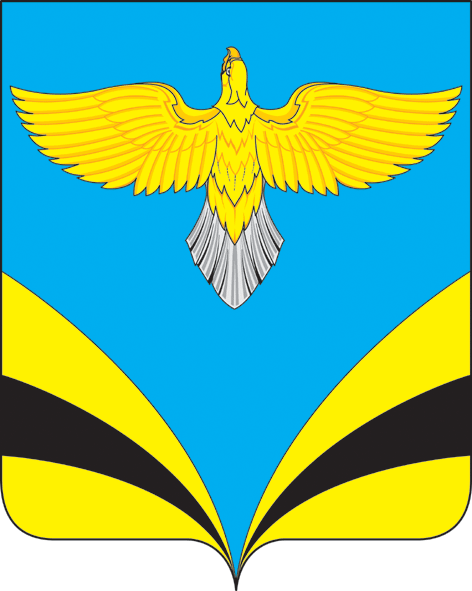 